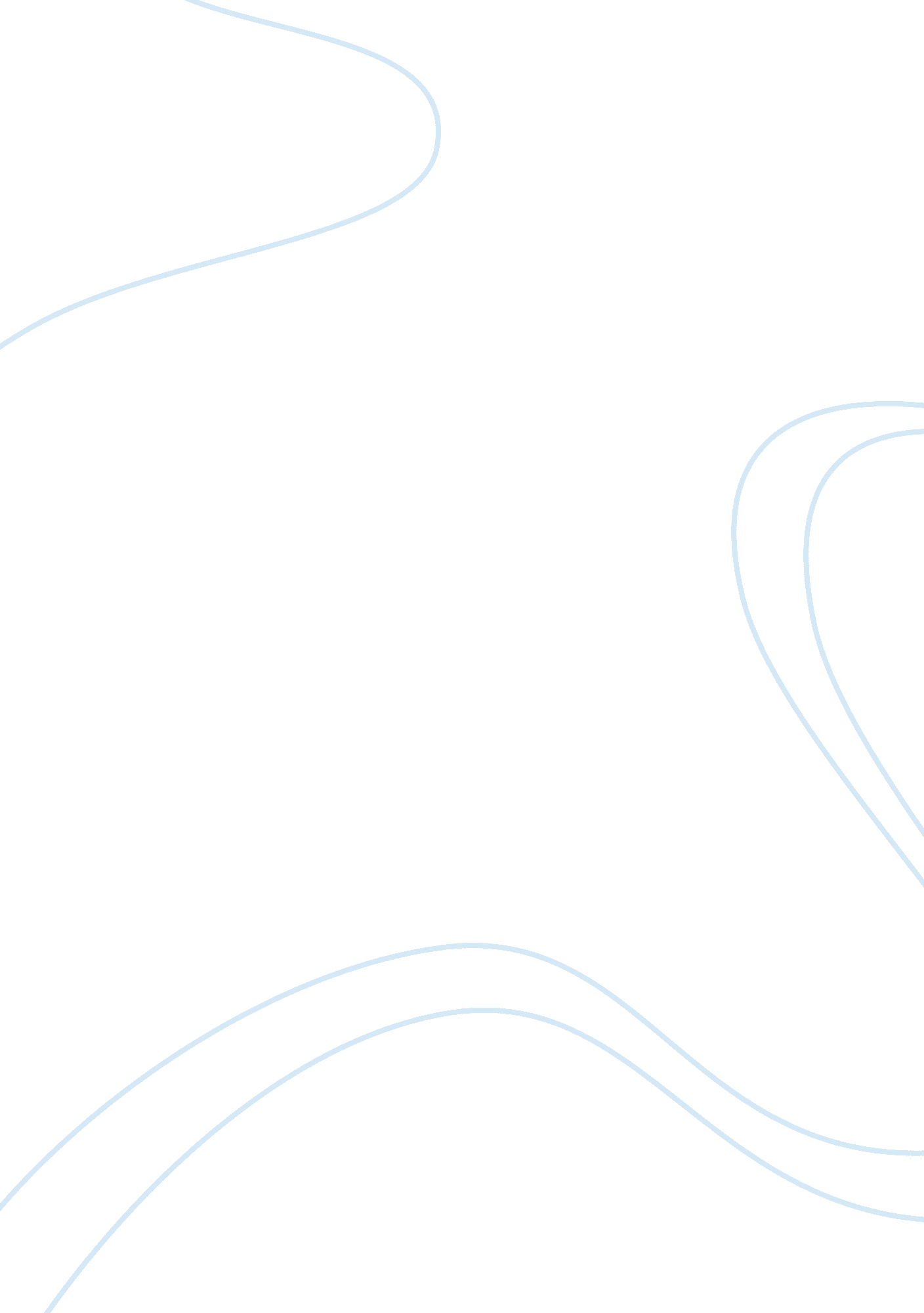 World history essay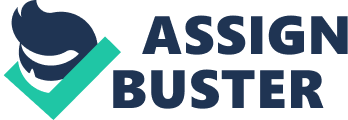 Question 1 (Multiple Choice Worth 5 points) Read the following excerpt from Martin Luther’s 95 Theses. use the excerpt to answer the following question: When our Lord and Master Jesus Christ said, “ Repent” (Mt 4: 171 he willed the entire life of believers to be one of repentance. This word cannot be understood as referring to the sacrament of penance, that Is, confession and satisfaction, as administered by the clergy. Yet it does not mean solely inner repentance; such inner repentance Is worthless unless It produces various outward mortification of the flesh. The penalty of sin remains as long as the hatred of self (that is, true inner epentance), namely till our entrance Into the kingdom of heaven. The pope neither desires nor is able to remit any penalties except those imposed by his own authority or that of the canons, The pope cannot remit any guilt, except by declaring and showing that it has been remitted by God; or, to be sure, by remitting guilt in cases reserved to his judgment. If his right to grant remission in these cases were disregarded, the guilt would certainly remain unforgiven. ich of the following best summarizes Martin Luther’s Ideas In points 1 through 3? Repentance is an outdated idea, and true Christians do not need to repent. Repentance is a sacrament that is administered by both the clergy and common people. Repentance Is at the center of Christian life, but the sacraments of the Church do not reflect this focus Repentance and the sacrament of penance, administered by the clergy, are the same Question 2 (Multiple Choice Worth 5 points) Read the following excerpt from John Calvin’s Institutes of the Christian Religion. Then answer the following question: The covenant of life Is not preached equally to all, and among those to whom It Is preached, does not always meet with the same reception. This diversity displays the nsearchable depth of the divine judgment, and Is without doubt subordinate to God’s purpose of eternal election. But if it is plainly owing to the mere pleasure of God that salvation is spontaneously offered to some, while others have no access to It… public Domain toys transubstantiation salvation through good works predestination the creation of an ideal state Question 3 (Multiple Choice Worth 5 points) Read the following excerpt from Martin Luther’s 95 Theses. Then answer the following question: When our Lord and Master Jesus Christ said, “ Repent” (Mt 4: 17), he willed the entire eferring to the sacrament of penance, that is, confession and satisfaction, as repentance is worthless unless it produces various outward mortification of the flesh. repentance), namely till our entrance into the kingdom of heaven. The pope neither or that of the canons. The pope cannot remit any guilt, except by declaring and reserved to his Judgment. If his right to grant remission in these cases were Which of the following best summarizes Martin Luther’s ideas in points 4 through 6? Christians seek ultimate remittance from God, rather than the Pope. The pope can take away people’s sins by declaring them to be remitted by God. Inner repentance allows Christians to be released from sin. The pope should disregard the sins of Christians. Question 4 (Multiple Choice Worth 5 points) Read the following excerpt from the Council of Trent, Eighteenth Session: Whereas, then, first of all, it has noticed that the number of suspected and pernicious books, wherein an impure doctrine is Contained, and is disseminated far and wide, has in these days increased beyond measure, which indeed has been the cause that many censures have been, out of a godly zeal, published in divers provinces, and against so great and pernicious a disorder; It hath thought good, that Fathers pecially chosen for this inquiry, should carefully consider what ought to be done in the matter of censures and of books, and also in due time report thereon to this holy Synod; to the end that It may more easily separate the various and strange doctrines, as cockle from the wheat of Christian truth, and may more conveniently deliberate and determine, in regard thereof, that which shall seem best adapted to remove scruples from the minds of very many, and to do away with various causes of complaint. ” public Domain This passage alludes to the creation of which of the following? The Inquisition he Index of Forbidden Books the Society of Jesus the Peace of Westphalia Question 5 (Multiple Choice Worth 5 points) The Council of Trent did all the following except approve the sale of indulgences reaffirm the authority of the Pope establish seminaries for the training of priests back the traditional interpretation of transubstantiation 